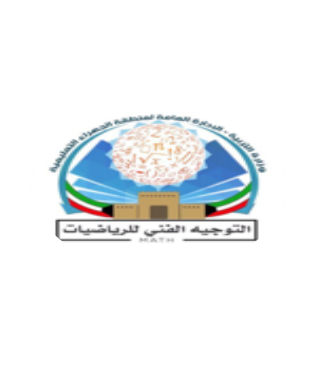 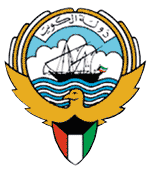 مدرسة ..................................												 		الأسبوع :													التاريخ :رئيس القسم:                                                                                                       مدير المدرسة: اليوم والتاريخاسم المعلم الصفالأهداف(الكفايات)الوسائل التعليميةالمقدمةالتمهيد(بداية الدرس)العرضالعرضاستراتيجيات المعلم الملاحظاتتوقيع المعلماليوم والتاريخاسم المعلم الصفمناسبة / لحد مامتنوعة وهادفة / لحد مامناسبة / غير مناسبةمناسبة / غيرمناسبةواضحة     غيرواضحومتسلسلملائمة / غير ملائمةملائمة / غير ملائمةالملاحظاتتوقيع المعلم